Name of journal: World Journal of Gastroenterology ESPS Manuscript No: 5518Columns: TOPIC HIGHLIGHTSWJG 20th Anniversary Special Issues (1): Hepatocellular carcinomaValue of radiofrequency ablation in the treatment of hepatocellular carcinomaFeng K et al. RFA in treatment of HCC Kai Feng, Kuan-sheng MaKai Feng, Kuan-sheng Ma, Institute of Hepatobiliary Surgery, Southwest Hospital, Third Military Medical University, Chongqing 400038, ChinaAuthor contributions: Ma KS designed the study; Feng K wrote the article.Supported by National Natural Science Foundation of China, No. 81272688; and Foundation of State Key Laboratory of Trauma, Burn and Combined Injury, No. SKLKF201209Correspondence to: Kuan-sheng Ma, Professor, Institute of Hepatobiliary Surgery, Southwest Hospital, Third Military Medical University, No. 30 Gaotanyanzheng Street, Shapingbei District, Chongqing 400038, China. makuansheng@vip.sina.com Telephone: +86-0 23-687765813 Fax: +86-23-68765812Received: September 12, 2013 Revised: February 21, 2014Accepted: April 1, 2014Published online:AbstractHepatocellular carcinoma (HCC) is a malignant disease that substantially affects public health worldwide. It is especially prevalent in eastern Asia and sub-Saharan Africa, where the main etiology is the endemic status of chronic hepatitis B. Effective treatments with curative intent for early HCC include liver transplantation, liver resection (LR), and radiofrequency ablation (RFA). RFA has become the most widely used local thermal ablation method in recent years because of its technical ease, safety, satisfactory local tumor control, and minimally invasive nature. This technique has also emerged as an important treatment strategy for HCC in recent years. RFA, liver transplantation, and hepatectomy can be complementary to one another in the treatment of HCC, and the outcome benefits have been demonstrated by numerous clinical studies. As a pretransplantation bridge therapy, RFA extends the average waiting time without increasing the risk of dropout or death. In contrast to LR, RFA causes almost no intra-abdominal adhesion, thus producing favorable conditions for subsequent liver transplantation. Many studies have demonstrated mutual interactions between RFA and hepatectomy, effectively expanding the operative indications for patients with HCC and enhancing the efficacy of these approaches. However, treated tumor tissue remains within the body after RFA, and residual tumors or satellite nodules can limit the effectiveness of this treatment. Therefore, future research should focus on this issue.© 2014 Baishideng Publishing Group Co., Limited. All rights reserved.Key words: Hepatocellular carcinoma; Radiofrequency ablation; Liver transplantation; Hepatectomy; Hepatitis BCore tip: The pivotal role of radiofrequency ablation (RFA) has recently been established among the various treatment strategies for hepatocellular carcinoma (HCC), primarily due to its excellent local tumor control. RFA may be complementary to the other treatments with curative intent for HCC and its beneficial outcomes in patients have been demonstrated in several clinical studies.Feng K, Ma KS. Value of radiofrequency ablation in the treatment of hepatocellular carcinoma. Available from: DOI:INTRODUCTIONHepatocellular carcinoma (HCC) is the sixth most prevalent cancer and the third most frequent cause of cancer-related death worldwide; in 2008 alone, more than 700000 cases of HCC were diagnosed[1]. For most patients HCC develops secondary to hepatic cirrhosis, and is the leading cause of death among this population[2]. The various geographical incidence of HCC worldwide reflects the presence of different risk factors among different regions. The majority of HCC cases (80%) have occurred in eastern Asia and sub-Saharan Africa, where the main etiologies are chronic infection with the hepatitis B virus (HBV) and exposure to the fungal aflatoxin B1[1,3]. In particular, the incidence of HCC in China alone accounts for 55% of all cases worldwide[4]. In contrast, hepatitis C virus infection and alcoholism are the major risk factors for HCC in North America, Europe, and Japan[5].HCC can be cured by liver transplantation, liver resection (LR), or local ablation therapy[6]. Liver transplantation is theoretically the best therapeutic choice for patients who meet the Milan criteria[7]. However, this technique is severely undermined by the shortage of donor organs and hepatectomy remains the first-line treatment for HCC. Nevertheless, only 9% to 29% of patients are able to undergo this procedure because of either poor hepatic reserve secondary to underlying chronic liver disease or a multifocal distribution of tumor nodules[8-10]. Various local ablation techniques have been increasingly applied as alternative HCC treatments to overcome this clinical challenge. Among them, radiofrequency ablation (RFA) is the most widely used method because of its technical ease, safety, cost-effectiveness, and minimal invasiveness[11-15].Continuous improvements are being made in RFA devices and operation strategies. As a result, the application of RFA has far outreached its original objective as palliative HCC treatment[16] and it has gradually expanded into the therapeutic fields for other diseases[17]. Specifically, RFA demonstrates significant advantages in local tumor control, making it particularly beneficial in the treatment of HCC. As a relatively new technique, few randomized controlled trials evaluating RFA have been reported, highlighting the lack of definitive, good quality data in the publically available literature. This article reviews the application of RFA in various treatments for HCC.LIVER TRANSPLANTATION HCC is the only solid cancer that can be treated by liver transplantation. This surgical approach can simultaneously cure the tumor and underlying cirrhosis, thereby minimizing the chance of recurrence. Moreover, liver transplantation is not affected by the degree of liver function impairment[18]. Mazzaferro et al[19] reported a four-year survival rate of 75% and recurrence rate of < 15% after treatment with deceased-donor liver transplantation in patients with one HCC nodule of ≤ 5 cm in diameter or up to three nodules ≤ 3 cm in diameter without vascular invasion or extrahepatic spread. The efficacy of the treatment performed in this landmark study was comparable to that of liver transplantation for cirrhosis and initiated the application of liver transplantation for early HCC. These criteria have become known as the Milan criteria and have been adopted as the standard criteria worldwide for the selection of patients with HCC who are eligible for liver transplantation[6,20-22]. In 2001, investigators from the University of California, San Francisco (UCSF) argued in favor of loosening these criteria to enable greater numbers of patients with HCC to become eligible for liver transplantation[23]. Their study revealed that patients with HCC who met the following criteria achieved treatment efficacy equivalent to patients meeting the Milan criteria (one- and five-year survival rates of 90.0% and 75.2%, respectively): (1) solitary tumor of ≤ 6.5 cm in diameter or a maximum of three nodules of ≤ 4.5 cm in diameter; and (2) a total tumor diameter of ≤ 8 cm. Subsequent studies corroborated the therapeutic outcome of liver transplantation using the two aforementioned sets of criteria[24,25]. In addition, with the development of living-donor liver transplantation, the enlistment criteria for eligible patients were further loosened and impressive treatment results have been demonstrated[26-29].Despite the successful outcomes of liver transplantation, the insufficient availability of donor organs severely restricts the global application of this technique. Patients with HCC often must wait a long period of time to undergo liver transplantation. During this waiting period, the tumors continue to progress and eventually prevent transplantation[30]. Unfortunately, the average waiting time before cadaveric liver transplantation is more than one year in most countries[31]. The time spent on the transplant waiting list is as long as six to twelve months in Europe and the United States, with dropout rates of 30% to 40% per year[32,33]. Therefore, if the waiting time is more than six months, locoregional strategies [e.g., transarterial chemoembolization (TACE), percutaneous ethanol injection, or RFA] are needed to slow the tumor progression[32]. RFA demonstrates a better effect on local tumor control than TACE, especially for tumors of < 3 cm in diameter. As a result, RFA is more frequently used in downsizing therapy prior to liver transplantation.As early as 2001, RFA was used to delay tumor progression prior to liver transplantation with satisfactory outcomes[34]. Many investigators subsequently reported the use of RFA as a pretransplantation bridge therapy[34-40] (Table 1). According to these studies, preoperative RFA might slow down tumor progression and extend the average waiting time beyond six to ten months. However, as these were retrospective studies with insufficient data, a well-designed randomized trial with sufficient size is necessary for validation. A common belief is that the underestimation of tumor lesions in radiologic studies and the presence of partial tumor necrosis limit the role of RFA as a bridge treatment prior to liver transplantation[41,42]. However, most studies have not supported this conclusion. Brillet et al[39] reported that after an average waiting period of 11.9 mo, 76% of preoperative RFA patients were able to undergo liver transplantation regardless of the fact that only 75% of these tumors were completely ablated and that satellite lesions were identified in 44% of the specimens.The Milan criteria remain a worldwide standard for identifying appropriate candidates for liver transplantation. However, according to the above-mentioned results, patients whose tumors meet these radiographic criteria may have excellent survival outcomes from locoregional therapy alone, while others with similar baseline imaging findings develop distant metastatic disease despite transplantation and have a poor prognosis. These differences occur because of the heterogeneity of HCC[43-48]. Hence, investigators have been dedicated to seeking alternative therapeutics with an efficacy comparable to that of liver transplantation to save precious donor resources. Nkontchou et al[49] found no significant difference in prognosis between patients undergoing RFA before salvage liver transplantation with those undergoing liver transplantation before RFA. Thus, the authors proposed a two-step therapeutic strategy for patients eligible for liver transplantation: RFA should be performed first and, if relapse occurs, salvage liver transplantation should then be performed. Although some inadequacies were present in the design and analysis, Nkontchou et al[50] did provide a novel concept of the “test of time” using a hypothesis that originated from another UCSF study involving 61 patients who were treated with RFA and/or TACE to downsize tumors. Approximately 30% of these patients were unable to undergo liver transplantation because of tumor progression. The remaining patients successfully underwent liver transplantation after an average waiting period of 8.2 mo and demonstrated a satisfactory four-year survival rate of 69.3% (intention-to-treat analysis). These results suggest that the strategy of “ablation and waiting” potentially facilitates the identification of patients with unfavorable tumor biology who demonstrate progression despite downsizing strategies and who are unlikely to benefit from transplantation. Such a strategy may, to a certain degree, compensate for the inadequacies of the Milan criteria with respect to excessive reliance on imaging examination results. Undoubtedly, the outcome of preoperative RFA is closely related to the complete tumor necrosis rate. Advancement of the modern RFA technique has enabled a one-session compete ablation rate of > 90% for tumors < 5 cm in diameter. Hence, tumors in peculiar locations and small lesions unidentifiable by preoperative imaging severely restrict the efficiency of this technique. Laparoscopic RFA provides an effective solution to these problems[51].LIVER RESECTIONLR remains the first-line curative treatment for many patients with HCC, especially those in the early stage of the disease. Worldwide, this strategy has achieved a five-year survival rate of > 50% for patients with good hepatic functional reserve and a low operative mortality of 0.0% to 6.4%[52-56]. Unfortunately, only 5% to 15% of patients with malignant liver cancer are eligible for resection because of various contraindications such as multicentric tumor occurrence, unresectable tumor locations, and insufficient hepatic reserve[57]. Therefore, RFA has become a pivotal method for HCC treatment because of its excellent local tumor control and minimal invasiveness.RFA vs LRComparison between the efficacy of RFA and that of LR has been a source of long-standing controversy, especially in the treatment of small HCC. Anatomic resection of centrally situated small HCC sacrifices a large volume of functional liver parenchyma, contributing to a high rate of complications and surgical mortality[58-60]. However, RFA provides excellent local control and has achieved an efficacy equivalent to that of surgical resection in the treatment of small HCC[13,57,61]. Moreover, RFA requires a shorter hospitalization, fewer blood transfusions, and has a lower rate (0.0% to 8.5%) of major complications, including gastrointestinal bleeding or perforation, serious infection, biliary duct injury, persistent jaundice, hepatic failure and death[61-65]. RFA has been written into the international liver cancer treatment guidelines established by the American Association for the Study of Liver Diseases as a curative treatment for early HCC[6]. However, Imai et al[66] proposed that surgical resection is superior to RFA for the treatment of small solitary HCC, as demonstrated by increased five-year overall (87.5% vs 59%) and disease-free survival rates (46.8% vs 23.9%) for tumors with a diameter of 2 to 3 cm. Though Peng et al[67] argued that RFA should be the first choice for early HCC tumors ≤ 3 cm in diameter, reporting one-, three- and five-year overall survivals of 94.2%, 82.6% and 67.5% compared to 90.1%, 65.0% and 55.1%, respectively, for resection. In addition, they report corresponding RFA recurrence-free survivals of 85.5, 69.1 and 40.7%, compared to resection rates of 82.2%, 40.1% and 31.8%, respectively, especially for tumors located in the central liver parenchyma.Advancements in RFA ablation devices and technologies, particularly secondary to the emergence of various radiofrequency electrodes, have made it feasible to use a single probe to achieve greater necrosis in a large area. As a result, RFA has been used to treat tumor nodules of greater sizes. Many scientists have attempted to expand the treatment indications for RFA by conducting numerous clinical studies, although the conclusions have often been inconsistent and occasionally conflicting[68-72]. Most of these were retrospective studies with insufficient probative value of evidence-based medicine. From this viewpoint, it is also important to consider three recently published randomized controlled trials. One of these trials, performed by Chen et al[61], showed for the first time that RFA and surgical resection demonstrate indistinguishable efficacy for single-nodule HCC of < 5 cm in diameter. However, in a study examining patients who met the Milan criteria, Huang et al[65] discovered that hepatectomy is superior to RFA in terms of both postoperative survival and disease-free survival. Given that these two contradictory studies were each characterized by an evidence level of I, it is difficult to draw a firm conclusion regarding surgical treatment versus RFA for patients with HCC. Although these two reports had different inclusion criteria, the conclusion obtained by Huang et al[65] was opposite that obtained by Chen et al[61] from the analyses of patients with single tumor nodules. In this regard, many retrospective analyses tend to support the finding that RFA yields a significantly higher postoperative recurrence rate than LR. This is particularly true with respect to the short-term postoperative recurrence rate, whereas the long-term rate varies considerably. Interestingly, a recent meta-analysis revealed that RFA generates a higher recurrence rate in the previous site than does surgical resection, whereas surgical resection generates a higher recurrence rate in new areas[69]. In addition, two randomized controlled trials showed that RFA produced complete tumor necrosis rates of 91.5 and 100.0% based on post-RFA imaging examination results[61,65]. In comparison, only approximately 70% of tumors were completely ablated in explants from post-RFA liver transplantation patients, and the occurrence rate of satellite lesions was as high as 44%.	Whether the post-RFA recurrence is relapse or simply the regrowth of residual tumors from the previous operation remains unclear. To address this question, we used the ratio change of Lens culinaris agglutinin-reactive alpha-fetoprotein to identify all possible patients with postoperative residual tumors. This strategy allowed us to minimize the skewing of experimental results by this factor. Our results showed that when small HCC tumors were completely ablated, neither RFA nor LR showed significant differences in postoperative recurrence or overall survival[73]. Moreover, even in cases of short-term postoperative recurrence involving residual tumors, no significant difference was found in the three-year survival rate between the two strategies. These findings suggest that proactive therapeutic measures after recurrence may avoid reductions in post-RFA survival. Although this controversy has not been settled, the results of most studies on this issue are summarized along with some recommendations in Table 2.In addition to postoperative recurrence and survival rates, the potential differences between these approaches (with respect to their other aspects) have been compared. Given the prominent feature of minimal invasiveness, RFA is associated with a markedly lower rate of postoperative complications and a better economic benefit than LR[74]. It is also well established that HBV reactivation is an independent risk factor for postoperative HCC recurrence. A study by Dan et al[75] reported that LR is more likely to cause postoperative HBV reactivation than RFA. Meredith et al[76] performed a study using a mouse model and revealed that LR led to increased secretion of hepatocyte growth factor and basic fibroblast growth factor, thereby promoting tumor growth. However, the levels of these two factors decreased after RFA. In contrast to LR, RFA leaves the treated tumor tissue in the body instead of removing it from the body, which may induce innate and adaptive immune responses[77-79]. Zerbini et al[80,81] recently demonstrated that RFA can activate tumor-specific T cells and enhance the ability of natural killer cells to kill HCC cells. Many other important aspects of the influence of RFA on the tumor biology of HCC are also evident. For example, residual tumors display markedly enhanced growth and invasive ability after RFA. This likely occurs because the RFA transition zone provides a special microenvironment for the locally remaining tumor cells[82-85]. In this type of secondary persistent anoxic environment, tumor cells undergo heat shock-resistant apoptosis and upregulate the expression of various cytokines (e.g., proliferating cell nuclear antigen, matrix metalloproteinase 9, vascular endothelial growth factor, hepatocyte growth factor, interleukin 6, etc.), resulting in increased proliferation and invasiveness of the tumor cells[86]. Moreover, Cheng et al[87] reported that sublethal heat can stimulate the transition of hepatoma cells into epithelial mesenchymal-like cells and augment their invasive capacity.Taken together, the evidence suggests that improved therapeutic efficacy of HCC treatment, either by LR or RFA, principally requires minimizing residual tumors during the procedure, close follow-up, and active treatment once recurrence develops. In addition, complete removal of HCC tissue comprising more than two nodules does not guarantee curative resection because of the multicentric nature of HCC. Surgical resection of single-nodule HCC tissue without vascular invasion results in an excellent prognosis even if the nodule is larger than that recommended in the Milan criteria[88]. Therefore, the Milan criteria, which are mainly based on preoperative imaging analyses, cannot precisely determine whether patients with similar baseline imaging findings will develop distant metastatic disease. Such patients often cannot benefit from LR, RFA, or even liver transplantation.RFA combined with LRThe presence of multicentric tumor lesions is a key factor that limits the efficacy of surgical treatment for HCC. Hepatectomy cannot remove all tumor lesions due to cirrhotic impairment of the functional reserve, as is particularly evident for small HCC foci situated deep in the liver parenchyma. Elias et al[89,90] used RFA to ablate microscopic lesions outside of the main tumor tissue during hepatectomy and achieved excellent outcomes. In addition, Choi et al[91] reported that the combination of RFA and LR to treat multifocal HCC yielded one-, three- and five-year survival rates of 87%, 80% and 55%, respectively, which were comparable to rates from simple surgical removal. Interestingly, these authors also revealed that the resected tumor size was a significant prognostic predictor of long-term survival. Cheung et al[92] found that a combined surgery group had one- and three-year survival rates of 88.8% and 62.6%, respectively, compared to 88.9% and 51.8% survivals, respectively, in a simple surgery group. Moreover, the postoperative recurrence rate of the combined surgery group was higher than that of the simple surgery group (63.2% vs 50.0%), though this difference was not statistically significant. No operative deaths occurred in these studies, as individuals with relatively good hepatic functional reserves were recruited. Although RFA has a far lower probability of causing liver failure than does extended hepatectomy, RFA in patients with multiple tumor nodules may result in morbidity[91,93]. Therefore, suitable patients should be carefully selected. Those with < 10% indocyanine green retention at 15 min are good candidates for lobectomy[94].Repeat hepatectomy to treat recurrent HCC reportedly yields three- and five-year survival rates of 56% to 83% and 40% to 52%, respectively[95-98]. However, repeat hepatectomy is not feasible in a majority of patients because of substantial hepatic dysfunction or multiplicity of recurrent HCC. In the past, patients with recurrence who were intolerant to repeat hepatectomy were mainly treated with TACE and ethanol ablation[99]. In contrast, RFA is now more often performed to treat recurrent tumors in the remnant liver after hepatectomy and has shown good outcomes (Table 3)[100-108]. A recent report showed that three- and five-year survival rates reached satisfactory levels of 65.7% and 51.6%, respectively, which are very similar to those of repeat hepatectomy[105]. Such impressive advances in efficacy may be closely associated with the tremendous innovations in RFA devices and operation strategies. Figure 1 shows the results of RFA combined with hemihepatectomy for the treatment of multifocal HCC in a 69-year-old woman.Radiofrequency-assisted hepatectomyThe heat generated by RFA may result in coagulative necrosis of liver tissues, in turn clogging the sinusoids and bile duct. Therefore, Weber et al[109] creatively introduced RFA to the hepatectomy approach in 2002. This modification markedly reduced surgical blood loss, decreased the number of portal triad clampings, and achieved excellent efficacy. Subsequently, this approach was adopted for LR by many groups and gave rise to the concept of “bloodless LR”[110-116]. However, this method is still accompanied by operative death and severe postoperative complications, mainly liver failure, bile leakage, and intraperitoneal bile collection[117]. The standard procedure of this technique is to use a bipolar radiofrequency electrode to burn two continuous ablation zones, 1 to 2 cm in width, flanking the predetermined resection line on the liver surface; this is followed by severance of the liver parenchyma (Figure 2)[118]. However, such an approach may damage a considerable number of functional hepatocytes, particularly in cirrhotic livers, and significantly increase the likelihood of liver failure. Such an ablation strategy undoubtedly elevates the occurrence of liver failure in patients with concurrent HCC and liver cirrhosis, especially for patients in Asian and Southern African regions[119]. Therefore, adjustments and alterations of this operative technique are necessary to minimize the loss of functional liver parenchyma.CONCLUSIONAdvantages of RFA over LR include minimal invasiveness and almost no postoperative intra-abdominal adhesion. These factors produce favorable conditions for subsequent liver transplantation. Patients in the waiting period can receive the most suitable treatment via an extended “test time.” This strategy not only provides patients with therapeutic benefits, but also saves precious donor resources. Studies demonstrating mutual interactions between RFA and hepatectomy have expanded the operative indications for patients with HCC and have enhanced the efficacy of these approaches. Nevertheless, the novel strategy of radiofrequency-assisted LR requires strict adherence to individual patient-specific indications to avoid the occurrence of severe complications. Most importantly, the outcome of RFA in HCC treatment is inevitably linked to the development of residual tumors. Therefore, the goal of future research is to minimize residual tumors and suppress their growth.REFERENCES1 Ferlay J, Shin HR, Bray F, Forman D, Mathers C, Parkin DM. Estimates of worldwide burden of cancer in 2008: GLOBOCAN 2008. Int J Cancer 2010; 127: 2893–2917 [PMID: 21351269 DOI: 10.1002/ijc.25516]2 Alazawi W, Cunningham M, Dearden J, Foster GR. Systematic review: outcome of compensated cirrhosis due to chronic hepatitis C infection. Aliment Pharmacol Ther 2010; 32: 344–355 [PMID: 20497143 DOI: 10.1111/j.1365-2036.2010.04370.x]3 Bosetti C, Levi F, Boffetta P, Lucchini F, Negri E, Vecchia CL. Trends in mortality from hepatocellular carcinoma in Europe, 1980–2004. Hepatology 2008; 48: 137–145 [PMID: 18537177 DOI: 10.1002/hep.22312]4 Yuen MF, Hou JL, Chutaputti A. Hepatocellular carcinoma in the Asia–Pacific region. J Gastroenterol Hepatol 2009; 24: 346–353. [PMID: 19220670 DOI: 10.1111/j.1440-1746.2009.05784.x]5 El-Serag HB. Hepatocellular carcinoma. N Engl J Med 2011; 365: 1118–1127 [PMID: 21992124 DOI: 10.1056/NEJMra1001683]6 Bruix J, Sherman M. Management of hepatocellular carcinoma: an update. American Association for the Study of Liver Diseases. Hepatology 2011; 53: 1020–1022 [PMID: 21374666 DOI: 10.1002/hep.24199]7 Poon D, Anderson BO, Chen LT, Tanaka K, Lau WY, Van Cutsem E, Singh H, Chow WC, Ooi LL, Chow P, Khin MW, Koo WH. Management of hepatocellular carcinoma in Asia: consensus statement from the Asian Oncology Summit 2009. Lancet Oncol 2009; 10: 1111-1118 [PMID:19880065 DOI:10.1016/S1470-2045(09)70241-4] 8 Llovet JM, Bruix J. Novel advancements in the management of hepatocellular carcinoma in 2008. J Hepatol 2008; 48 Suppl 1: S20–37 [PMID: 18304676 DOI: 10.1016/j.jhep.2008.01.0222]9 Duffy JP, Haitt JR, Busuttil RW. Surgical resection of hepatocellular carcinoma. Cancer J 2008; 14: 100–110 [PMID: 18391615DOI: 10.1097/PPO.0b013e31816a5c1f]10 Ikai I, Kudo M, Arii S, Omata M, Kojiro M, Sakamoto M,. Takayasu K, Hayashi N, Makuuchi M, Matsuyama Y, Monden M. Report of the 18th follow-up survey of primary liver cancer in Japan. Hepatol Res 2010; 40: 1043–1059 [PMID: 17617112 DOI: 10.1111/j.1872-034X.2010.00731.x]11 Lau WY, Lai EC. The current role of radiofrequency ablation in the management of hepatocellular carcinoma. A systematic review. Ann Surg 2009; 249: 20–25 [PMID:19106671 DOI: 10.1097/SLA.0b013e31818eec29]12 Curley SA, Marra P, Beaty K, Ellis LM, Vauthey JN, Abdalla EK, Scaife C, Raut C, Wolff R, Choi H, Loyer E, Vallone P, Fiore F, Scordino F, De Rosa V, Orlando R, Pignata S, Daniele B, Izzo F.. Early and late complications after radiofrequency ablation of malignant liver tumors in 608 patients. Ann Surg 2004; 239: 450–458 [PMID: 15024305 DOI:10.1097/01.sla.0000118373.31781.f2]13 Curley SA. radiofrequency ablation leads to excellent local tumor control and durable longterm survival in specific subsets of early stage HCC patients confirming to the Milan criteria. Ann Surg 2010; 252: 913–914 [PMID: 21107101 DOI: 10.1097/SLA.0b013e3182034862]14 Nishikawa H, Kimura T, Kita R, Osaki Y. Radiofrequency Ablation of Hepatocellular Carcinoma. Int J Hyperthermia 2013; 29: 558-68 [PMID: 23937321 DOI: 10.3109/02656736.2013.821528]15 Decadt B, Siriwardena AK. Radiofrequency ablation of liver tumours: systematic review. Lancet Oncol 2004; 5: 550–560 [PMID: 15337485 DOI: 10.1016/S1470-2045(04)01567-0] 16 Bruix J, Sherman M. Management of hepatocellular carcinoma. Practice Guidelines Committee, American Association for the Study of Liver Diseases. Hepatology 2005; 42: 1208–1236 [PMID: 16250051 DOI: 10.1002/hep.20933]17 Zhang B, Moser M, Zhang E, Zhang WJ. Radiofrequency ablation technique in the treatment of liver tumours: review and future issues. J Med Eng Technol 2013; 37: 150-159 [PMID: 23360198 DOI: 10.3109/03091902.2012.754510]18 Forner A, Llovet JM, Bruix J. Hepatocellular carcinoma. Lancet 2012; 379: 1245–1255 [PMID: 22353262 DOI:10.1016/S0140-6736(11)61347-0]19 Mazzaferro V, Regalia E, Doci R, AndreolaS, Pulvirenti A, Bozzetti F, Montalto F, Ammatuna M, Morabito A, Gennari L. Liver transplantation for the treatment of small hepatocellular carcinomas in patients with cirrhosis. N Engl J Med 1996; 334: 693–99 [PMID: 8594428 DOI: 10.1056/NEJM199603143341104]20 Jonas S, Bechstein WO, Steinmuller T. Vascular invasion and histopathologic grading determine outcome after liver transplantation for hepatocellular carcinoma in cirrhosis. Hepatology 2001; 33: 1080–1086 [PMID: 11343235 DOI: 10.1053/jhep.2001.23561]21 Bruix J, Sherman M, Llovet JM. Clinical management of hepatocellular carcinoma: conclusions of the Barcelona-2000 EASL conference. J Hepatol 2001; 35: 421–430 [PMID: 11592607 DOI: 10.1016/S0168-8278(01)00130-1]22 Clavien PA, Lesurtel M, Bossuyt PMM, Gores GJ, Langer B, Perrier A. Recommendations for liver transplantation for hepatocellular carcinoma: an international consensus conference report. Lancet Oncol 2012; 13: e11-22 [PMID: 22047762 DOI: 10.1016/S1470-2045(11)70175-9]23 Yao FY, Ferrell L, Bass NM, Watson JJ, Bacchetti P, Venook A, Ascher NL, Roberts JP. Liver transplantation for hepatocellular carcinoma: expansion of the tumor size limits does not adversely impact survival. Hepatology 2001; 33: 1394–403. [PMID: 11391528 DOI: 10.1053/jhep.2001.24563]24. Mazzaferro V, Llovet JM, Miceli R, Bhoori S, Schiavo M, Mariani L, Camerini T, Roayaie S, Schwartz ME, Grazi GL, Adam R, Neuhaus P, Salizzoni M, Bruix J,  Forner A, De Carlis L, Cillo U, Burroughs AK, Troisi R, Rossi M, Gerunda GE, Lerut J, Belghiti J, Boin I, Gugenheim J, Rochling F, Van Hoek B, Majno P. Liver transplantation in patients with hepatocellular carcinoma beyond the Milan criteria: a retrospective, exploratory analysis. Lancet Oncol 2009; 10: 35–43 [PMID: 19058754 DOI: 10.1016/S1470-2045(08)70284-5]25 Duffy JP, Vardanian A, Benjamin E, Watson M, Farmer DG, Ghobrial RM, Lipshutz G, Yersiz H, Lu DS, Lassman C, Tong MJ, Hiatt JR, Busuttil RW. Liver transplantation criteria for hepatocellular carcinoma should be expanded: a 22-year experience with 467 patients at UCLA. Ann Surg 2007; 246: 502–11 [PMID: 17717454 DOI: 10.1097/SLA.0b013e318148c704]26 Lee SG, Hwang S, Moon DB Ahn CS, Kim KH, Sung KB, Ko GY, Park KM, Ha TY, Song GW. Expanded indication criteria of living donor liver transplantation for hepatocellular carcinoma at one large-volume center. Liver Transpl 2008; 14: 935–945 [PMID: 18581465 DOI: 10.1002/lt.21445]27 Herrero JI, Sangro B, Pardo F, Quiroga J, Iñarrairaegui M, Rotellar F, Montiel C, Alegre F, Prieto J. Liver transplantation in patients with hepatocellular carcinoma across Milan criteria. Liver Transpl 2008, 14: 272–278 [PMID: 18306328 DOI: 10.1002/lt.21368]28 Mazzaferro V, Chun YS, Poon RT, Schwartz ME, Yao FY, Marsh JW, Bhoori S, Lee SG.. Liver transplantation for hepatocellular carcinoma. Ann Surg Oncol 2008; 15: 1001–1007 [PMID: 18236119 DOI: 10.1245/s10434-007-9559-5]29 Tamura S, Sugawara Y, Kokudo N. Living donor liver transplantation for hepatocellular carcinoma: The Japanese experience. Oncology 2011; 81 (suppl 1):111–115 [PMID: 22212944 DOI: 10.1159/000333270]30 RB Freeman, EB Edwards, AM Harper. Waiting list removal rates among patients with chronic and malignant liver diseases. Am J Transplant 2006; 6: 1416–1421 [PMID: 16686765 DOI: 10.1111/j.1600-6143.2006.01321.x]31 Ransford R, Gunson B, Mayer D, Neuberger J, Christensen E. Effect on outcome of the lengthening waiting list for liver transplantation. Gut 2000; 47: 441-443[PMID: 10940285 DOI: doi:10.1136/gut.47.3.441]32 Llovet JM, Mas X, Aponte JJ, Fuster J, Navasa M, Christensen E, Rodés J, Bruix J. Cost effectiveness of adjuvant therapy for hepatocellular carcinoma during the waiting list for liver transplantation. Gut 2002; 50: 123–128 [PMID: 11772979 DOI: 10.1136/gut.50.1.123]33 Fisher RA, Maluf D, Cotterell AH, Stravitz T, Wolfe L, Luketic V, Sterling R, Shiffman M, Posner M. Nonresective ablation therapy for hepatocellular carcinoma: effectiveness measured by intention-to-treat and dropout from liver transplant waiting list. Clin Transplant 2004; 18: 502-512 [PMID: 15344951 DOI: 10.1111/j.1399-0012.2004.00196.x]34 Pulvirenti A, Garbagnati F, Regalia E, Coppa J, Marchiano A, Romito R, Schiavo M, Fabbri A, Burgoa L, Mazzaferro V. Experience with radiofrequency ablation of small hepatocellular carcinomas before liver transplantation. Transplant Proc 2001; 33: 1516-1517 [PMID: 11267402 DOI:10.1016/S0041-1345(00)02577-X]35. Fontana RJ, Hamidullah H, Nghiem H, Greenson JK, Hussain H, Marrero J, Rudich S, McClure LA, Arenas J. Percutaneous radiofrequency thermal ablation of hepatocellular carcinoma: a safe and effective bridge to liver transplantation. Liver Transpl 2002; 8: 1165-1174 [PMID: 12474157 DOI: 10.1053/jlts.2002.36394]36. Mazzaferro V, Battiston C, Perrone S, Pulvirenti A, Regalia E, Romito R, Sarli D, Schiavo M, Garbagnati F, Marchianò A, Spreafico C, Camerini T, Mariani L, Miceli R, Andreola S. Radiofrequency ablation of small hepatocellular carcinoma in cirrhotic patients awaiting liver transplantation: a prospective study. Ann Surg 2004; 240: 900-909 [PMID:15492574 DOI: 10.1097/01.sla.0000143301.56154.95]37. Pompili M, Mirante VG, Rondinara G, Fassati LR, Piscaglia F, Agnes S, Covino M, Ravaioli M, Fagiuoli S, Gasbarrini G, Rapaccini GL. Percutaneous ablation procedures in cirrhotic patients with hepatocellular carcinoma submitted to liver transplantation: Assessment of efficacy at explant analysis and of safety for tumor recurrence. Liver Transpl 2005; 11: 1117-1126. [PMID: 16123960 DOI: 10.1002/lt.20469]38. Lu DS, Yu NC, Raman SS, Lassman C, Tong MJ, Britten C, Durazo F, Saab S, Han S, Finn R, Hiatt JR, Busuttil RW. Percutaneous radiofrequency ablation of hepatocellular carcinoma as a bridge to liver transplantation. Hepatology 2005; 41: 1130-1137. [PMID: 15841454 DOI: 10.1002/hep.20688]39 Brillet PY, Paradis V, Brancatelli G, Rangheard AS, Consigny Y, Plessier A, Durand F, Belghiti J, Sommacale D, Vilgrain V. Percutaneous radiofrequency ablation for hepatocellular carcinoma before liver transplantation: a prospective study with histopathologic comparison. AJR Am J Roentgenol 2006; 186 Suppl 5: S296-305  [PMID: 16632691 DOI: 10.2214/AJR.04.1927]40 DuBay DA, Sandroussi C, Kachura JR, Ho CS, Beecroft JR, Vollmer CM, Ghanekar A, Guba M, Cattral MS, McGilvray ID, Grant DR, Greig PD. Radiofrequency ablation of hepatocellular carcinoma as a bridge to liver transplantation. HPB(Oxford) 2011; 13: 24-32 [PMID: 21159100  DOI: 10.1111/j.1477-2574.2010.00228.x]41 Schroeder T, Sotiropoulos GC, Molmenti EP, Kuehl H, Cicinnati VR, Schmitz KJ, Kóbori L, Paul A, Mathé Z. Changes in staging for hepatocellular carcinoma after radiofrequency ablation prior to liver transplantation as found in the explanted liver. Hepatogastroenterology 2011; 58: 2029-2031 [PMID: 22234073  DOI: 10.5754/hge10601]42 Panaro F, Piardi T, Audet M, Gheza F, Woehl-Jaegle ML, Portolani N, Cinqualbre J, Wolf P. Laparoscopic ultrasound-guided radiofrequency ablation as a bridge to liver transplantation for hepatocellular carcinoma: preliminary results. Transplant Proc 2010; 42: 1179-1181 [PMID: 20534255 DOI: 10.1016/j.transproceed.2010.03.091]43 Cherqui D, Laurent A, Mocellin N, Tayar C, Luciani A, Van Nhieu JT, Decaens T, Hurtova M, Memeo R, Mallat A, Duvoux C. Liver resection for transplantable hepatocellular carcinoma: long-term survival and role of secondary liver transplantation. Ann Surg 2009; 250: 738-746 [PMID: 19801927 DOI: 10.1097/SLA.0b013e3181bd582b]44 Kudo M. Radiofrequency ablation for hepatocellular carcinoma: updated review in 2010. Oncology 2010; 78 Suppl 1: 113-124 [PMID: 20616593 DOI: 10.1159/000315239]45 Otto G, Herber S, Heise M, Lohse AW, Mönch C, Bittinger F, Hoppe-Lotichius M, Schuchmann M, Victor A, Pitton M. Response to transarterial chemoembolization as a biological selection criterion for liver transplantation in hepatocellular carcinoma. Liver Transpl 2006; 12: 1260-1267 [PMID: 16826556 DOI: 10.1002/lt.20837]46 Takahashi S, Kudo M, Chung H, Inoue T, Nagashima M, Kitai S, Tatsumi C, Minami Y, Ueshima K, Fukunaga T, Haji S. Outcomes of nontransplant potentially curative therapy for early-stage hepatocellular carcinoma in Child-Pugh stage A cirrhosis is comparable with liver transplantation. Dig Dis 2007; 25: 303-9 [PMID: 17960064 DOI: 10.1159/000106909] 47 Ioannou GN, Perkins JD, Carithers RL Jr. Liver transplantation for hepatocellular carcinoma: impact of the MELD allocation system and predictors of survival. Gastroenterology 2008; 134: 1342-1351 [PMID:18471511 DOI: 10.1053/j.gastro.2008.02.013] 48 Kelley RK, Yao F. Salvage liver transplantation for recurrent hepatocellular carcinoma after radiofrequency ablation: a new strategy? J Hepatol 2012; 56: 14-16 [PMID: 21872558 DOI: 10.1016/j.jhep.2011.06.029]49 Nkontchou G, Aout M, Laurent A, Nahon P, Ganne-Carrié N, Grando V, Baghad I, Roulot D, Trinchet JC, Sellier N, Cherqui D, Vicaut E, Beaugrand M, Seror O. Survival after radiofrequency ablation and salvage transplantation in patients with hepatocellular carcinoma and Child-Pugh A cirrhosis. J Hepatol 2012; 56: 160-6 [PMID: 21703186 DOI: 10.1016/j.jhep.2011.03.026]50 Yao FY, Kerlan RK Jr, Hirose R, Davern TJ 3rd, Bass NM, Feng S, Peters M, Terrault N, Freise CE, Ascher NL, Roberts JP. Excellent outcome following down-staging of hepatocellular carcinoma prior to liver transplantation: an intention-to-treat analysis. Hepatology 2008; 48: 819-827 [PMID: 18688876 DOI: 10.1002/hep.22412]51 Di Benedetto F, Tarantino G, Montalti R, Ballarin R, D'Amico G, Di Sandro S, Gerunda GE. Laparoscopic radiofrequency ablation in the caudate lobe for hepatocellular carcinoma before liver transplantation. J Laparoendosc Adv Surg Tech A 2012; 22: 400-402 [PMID: 22577807 DOI: 10.1089/lap.2011.0510]52 Ishizawa T, Mise Y, Aoki T, Hasegawa K, Beck Y, Sugawara Y, Kokudo N. Surgical technique: new advances for expanding indications and increasing safety in liver resection for HCC: the Eastern perspective. J Hepatobiliary Pancreat Sci 2010; 17: 389-393 [PMID: 19924372 DOI: 10.1007/s00534-009-0231-2]53 Fan ST, Lo CM, Liu CL, Lam CM, Yuen WK, Yeung C, Wong J. Hepatectomy for hepatocellular carcinoma: toward zero hospital deaths. Ann Surg 1999; 229: 322–330 [PMID: 10077043]54 Fong Y, Sun RL, Jarnagin W, Blumgart LH. An analysis of 412 cases of hepatocellular carcinoma at a Western center. Ann Surg 1999; 229: 790–799 [PMID: 10363892] 55 Esnaola NF, Mirza N, Lauwers GY, Ikai I, Regimbeau JM, Belghiti J, Yamaoka Y, Curley SA, Ellis LM, Nagorney DM, Vauthey JN. Comparison of clinicopathologic characteristics and outcomes after resection in patients with hepatocellular carcinoma treated in the United States, France, and Japan. Ann Surg 2003; 238: 711–719 [PMID: 14578734 DOI:10.1097/01.sla.0000094436.34556.ac]56 Wu CC, Cheng SB, Ho WM, Chen JT, Liu TJ, P’eng FK. Liver resection for hepatocellular carcinoma in patients with cirrhosis. Br J Surg 2005; 92: 348–355 [PMID: 15672423 DOI: 10.1002/bjs.4838]57 Minami Y, Kudo M. Radiofrequency ablation of hepatocellular carcinoma: Current status. World J Radiol 2010; 28: 417-424 [PMID: 21179308 DOI: 10.4329/wjr.v2.i11.417]58 Benvegnu L, Gios M, Boccato S, Alberti A. Natural history of compensated viral cirrhosis: a prospective study on the incidence and hierarchy of major complications. Gut 2004; 53: 744–749 [PMID: 15082595 DOI: 10.1136/gut.2003.020263]59 Fattovich G, Stroffolini T, Zagni I, Donato F. Hepatocellular carcinoma in cirrhosis: incidence and risk factors. Gastroenterology 2004; 127 Suppl 1: S35–50 [PMID: 15508101 DOI: 10.1053/j.gastro.2004.09.014]60 Kaibori M, Matsui Y, Hijikawa T, Uchida Y, Kwon AH, Kamiyama Y. Comparison of limited and anatomic hepatic resection for hepatocellular carcinoma with hepatitis C. Surgery 2006; 139: 385–394 [PMID: 16546504 DOI: 10.1016/j.surg.2005.08.035]61 Chen MS, Li JQ, Zheng Y, Guo RP, Liang HH, Zhang YQ, Lin XJ, Lau WY. A prospective randomized trial comparing percutaneous local ablative therapy and partial hepatectomy for small hepatocellularcarcinoma. Ann Surg 2006; 243: 321–328.  [PMID: 16495695 DOI: 10.1097/01.sla.0000201480.65519.b8]62 Guglielmi A, Ruzzenente A, Valdegamberi A, Pachera S, Campagnaro T, D'Onofrio M, Martone E, Nicoli P, Iacono C. Radiofrequency ablation versus surgical resection for the treatment of hepatocellular carcinoma in cirrhosis. J Gastrointest Surg 2008; 11: 192–198 [PMID: 17999123 DOI: 10.1007/s11605-007-0392-8]63 Hiraoka A, Horiike N, Yamashita Y, Koizumi Y, Doi K, Yamamoto Y, Hasebe A, Ichikawa S, Yano M, Miyamoto Y, Ninomiya T, Otomi Y, Kokame M, Iwamura T, Ishimaru Y, Sogabe I, Kashihara K, Nishiura S, Ootani H, Takamura K, Kawasaki H. Efficacy of radiofrequency ablation therapy compared to surgical resection in 164 patients in Japan with single hepatocellular carcinoma smaller than 3 cm, along with report of complications. Hepatogastroenterology 2008; 11: 2171–2174 [PMID: 19260499]64 Guo WX, Sun JX, Cheng YQ, Shi J, Li N, Xue J, Wu MC, Chen Y, Cheng SQ. Percutaneous radiofrequency ablation versus partial hepatectomy for small centrally located hepatocellular carcinoma. World J Surg 2013; 11(3): 602–607 [PMID: 23212793 DOI: 10.1007/s00268-012-1870-z]65 Huang J, Yan L, Cheng Z, Wu H, Du L, Wang J, Xu Y, Zeng Y. A randomized trial comparing radiofrequency ablation and surgical resection for HCC conforming to the milan criteria. Ann Surg 2010; 252: 903–912 [PMID: 21107100 DOI: 10.1097/SLA.0b013e3181efc656]66 Imai K, Beppu T, Chikamoto A, Doi K, Okabe H, Hayashi H, Nitta H, Ishiko T, Takamori H, Baba H. Comparison between hepatic resection and radiofrequency ablation as first-line treatment for solitary small-sized hepatocellular carcinoma of 3 cm or less. Hepatol Res 2013; 43: 853-864 [PMID: 23281579 DOI: 10.1111/hepr.12035]67 Peng ZW, Liu FR, Ye S, Xu L, Zhang YJ, Liang HH, Lin XJ, Lau WY, Chen MS. Radiofrequency ablation versus open hepatic resection for elderly patients (＞65 years) with very early or early hepatocellular carcinoma. Cancer 2013; 119: 3812-3820 [PMID: 23922119 DOI: 10.1002/cncr.28293] 68 Zhou Y, Zhao Y, Li B, Xu D, Yin Z, Xie F, Yang J. Meta-analysis of radiofrequency ablation versus hepatic resection for small hepatocellular carcinoma. BMC Gastroenterol 2010; 10: 78–84 [PMID: 20618937 DOI: 10.1186/1471-230X-10-78]69 Liu Z, Zhou Y, Zhang P, Qin H. Meta-analysis of the therapeutic effect of hepatectomy versus radiofrequency ablation for the treatment of hepatocellular carcinoma. Surg Laparosc Endosc Percutan Tech 2010; 20: 130–140 [PMID: 20551807 DOI: 10.1097/SLE.0b013e3181d823df]70 Qi X, Tang Y, An D, Bai M, Shi X, Wang J, Han G, Fan D. Radiofrequency Ablation Versus Hepatic Resection for Small Hepatocellular Carcinoma: A Meta-analysis of Randomized Controlled Trials. J Clin Gastroenterol 2013; 28 [Epub ahead of print] [PMID: 24172183]71 Wang Y, Luo Q, Li Y, Deng S, Wei S, Li X. Radiofrequency ablation versus hepatic resection for small hepatocellular carcinomas: A meta-analysis of randomized and nonrandomized controlled trials. PLoS One 2014; 9: e84484 [PMID: 24404166 DOI: 10.1371/journal.pone.0084484]72 Duan C, Liu M, Zhang Z, Ma K, Bie P. Radiofrequency ablation versus hepatic resection for the treatment of early-stage hepatocellular carcinoma meeting Milan criteria: a systematic review and meta-analysis. World J Surg Oncol 2013; 11: 190–198[PMID: 23941614 DOI: 10.1186/1477-7819-11-190]73 Feng K, Yan J, Li X, Xia F, Ma K, Wang S, Bie P, Dong J. A randomized controlled trial of radiofrequency ablation and surgical resection in the treatment of small hepatocellular carcinoma. J Hepatol 2012; 57: 794-802 [PMID: 22634125 DOI: 10.1016/j.jhep.2012.05.007]74 Cucchetti A, Piscaglia F, Cescon M, Colecchia A, Ercolani G, Bolondi L, Pinna AD. Cost-effectiveness of hepatic resection versus percutaneous radiofrequency ablation for early hepatocellular carcinoma. J Hepatol 2013; 59: 300-307 [PMID: 23603669 DOI: 10.1016/j.jhep.2013.04.009]75 Dan JQ, Zhang YJ, Huang JT, Chen MS, Gao HJ, Peng ZW, Xu L, Lau WY. Hepatitis B virus reactivation after radiofrequency ablation or hepatic resection for HBV-related small hepatocellular carcinoma: A retrospective study. Eur J Surg Oncol 2013; 39: 865-872 [PMID: 23597497 DOI: 10.1016/j.ejso.2013.03.020]76 Meredith K, Haemmerich D, Qi C, Mahvi D. Hepatic resection but not radiofrequency ablation results in tumor growth and increased growth factor expression. Ann Surg 2007; 245: 771-6 [PMID: 17457170 DOI: 10.1097/01.sla.0000261319.51744.59]77 Waitz R, Solomon SB. Can local radiofrequency ablation of tumors generate systemic immunity against metastatic disease? Radiology 2009; 251: 1-2 [PMID: 19332838 DOI: 10.1148/radiol.2511082215]78 Haen SP, Pereira PL, Salih HR, Rammensee HG, Gouttefangeas C. More than just tumor destruction: immunomodulation by thermal ablation of cancer. Clin Dev Immunol 2011; 2011:160250 [PMID: 22242035 DOI: 10.1155/2011/160250]79 Greten TF, Korangy F. Radiofrequency ablation for the treatment of HCC--maybe much more than simple tumor destruction? J Hepatol 2010; 53: 775-776 [PMID: 20619917 DOI: 10.1016/j.jhep.2010.05.008]80 Zerbini A, Pilli M, Penna A, Pelosi G, Schianchi C, Molinari A, Schivazappa S, Zibera C, Fagnoni FF, Ferrari C, Missale G. Radiofrequency thermal ablation of hepatocellular carcinoma liver nodules can activate and enhance tumor-specific T-cell responses. Cancer Res 2006; 16: 1139-46 [PMID: 16424051 DOI: 10.1158/0008-5472.CAN-05-2244]81 Zerbini A, Pilli M, Laccabue D, Pelosi G, Molinari A, Negri E, Cerioni S, Fagnoni F, Soliani P, Ferrari C, Missale G. Radiofrequency thermal ablation for hepatocellular carcinoma stimulates autologous NK-cell response. Gastroenterology 2010; 138: 1931-1942 [PMID: 20060829 DOI: 10.1053/j.gastro.2009.12.051]82 Portolani N, Tiberio GA, Ronconi M, Coniglio A, Ghidoni S, Gaverini G, Giulini SM. Aggressive recurrence after radiofrequency ablation of liver neoplasms. Hepatogastroenterology 2003; 50: 2179-2184 [PMID: 14696492]83 Ruzzenente A, Manzoni GD, Molfetta M, Pachera S, Genco B, Donataccio M, Guglielmi A. Rapid progression of hepatocellular carcinoma after radiofrequency ablation. World J Gastroenterol 2004; 10: 1137-1140 [PMID: 15069713]84 Nijkamp MW, van der Bilt JD, de Bruijn MT, Molenaar IQ, Voest EE, van Diest PJ, Kranenburg O, Borel Rinkes IH. Accelerated perinecrotic outgrowth of colorectal liver metastases following radiofrequency ablation is a hypoxia-driven phenomenon. Ann Surg 2009; 249: 814-823 [PMID: 19387320 DOI: 10.1097/SLA.0b013e3181a38ef5]85 Nijkamp MW, Hoogwater FJ, Steller EJ, Westendorp BF, van der Meulen TA, Leenders MW, Borel Rinkes IH, Kranenburg O. CD95 is a key mediator of invasion and accelerated outgrowth of mouse colorectal liver metastases following radiofrequency ablation. J Hepatol 2010; 53: 1069-1077 [PMID: 20832890 DOI: 10.1016/j.jhep.2010.04.040]86 Ke S, Ding XM, Kong J, Gao J, Wang SH, Cheng Y, Sun WB. Low temperature of radiofrequency ablation at the target sites can facilitate rapid progression of residual hepatic VX2 carcinoma. J Transl Med 2010; 8: 73-82. [PMID: 20667141 DOI: 10.1186/1479-5876-8-73]87 Cheng J, Li M, Lv Y. Sub-lethal heat treatment promotes epithelial-mesenchymal transition and enhances the malignant potential of hepatocellular carcinoma. Hepatology 2013 [PMID: 23908073 DOI: 10.1002/hep.26630] 88 Yeh CN, Lee WC, Chen MF. Hepatic resection and prognosis for patients with hepatocellular carcinoma larger than 10 cm: two decades of experience at Chang Gung memorial hospital. Ann Surg Oncol 2003; 10: 1070–1076 [PMID: 14597446 DOI: 10.1245/ASO.2003.03.072]89 Elias D, Debaere T, Muttillo I, Cavalcanti A, Coyle C, Roche A. Intraoperative use of radiofrequency treatment allows an increase in the rate of curative liver resection. J Surg Oncol 1998; 67: 190-191 [PMID: 9530891 DOI: 10.1002/(SICI)1096-9098(199803)67:3<190::AID-JSO9>3.0.CO;2-4]90 Elias D, Goharin A, El Otmany A, Taieb J, Duvillard P, Lasser P, de Baere T. Usefulness of intraoperative radiofrequency thermoablation of liver tumours associated or not with hepatectomy. Eur J Surg Oncol 2000; 26: 763-769 [PMID: 11087642 DOI: 10.1053/ejso.2000.1000]91 Choi D, Lim HK, Joh JW, Kim SJ, Kim MJ, Rhim H, Kim YS, Yoo BC, Paik SW, Park CK. Combined hepatectomy and radiofrequency ablation for multifocal hepatocellular carcinomas: long-term follow-up results and prognostic factors. Ann Surg Oncol 2007; 14: 3510-3518 [PMID: 17653800 DOI: 10.1245/s10434-007-9492-7]92 Cheung TT, Ng KK, Chok KS, Chan SC, Poon RT, Lo CM, Fan ST. Combined resection and radiofrequency ablation for multifocal hepatocellular carcinoma: prognosis and outcomes. World J Gastroenterol 2010; 28: 3056-3062 [PMID: 20572310 DOI: 10.3748/wjg.v16.i24.3056]93 Kim YS, Rhim H, Lim HK, Choi D, Lee WJ, Jeon TY, Joh JW, Kim SJ. Intraoperative radiofrequency ablation for hepatocellular carcinoma: long-term results in a large series. Ann Surg Oncol 2008; 15: 1862-1870 [PMID: 18463926 DOI: 10.1245/s10434-008-9941-y]94 Choi D, Lim HK, Rhim H. Concurrent and subsequent radiofrequency ablation combined with hepatectomy for hepatocellular carcinomas. World J Gastrointest Surg 2010; 27: 137-42 [PMID: 21160862 DOI: 10.4240/wjgs.v2.i4.137]95 Shuto T, Kinoshita H, Hirohashi K, Kubo S, Tanaka H, Tsukamoto T, Okuda T. Indications for, and effectiveness of, a second hepatic resection for recurrent hepatocellular carcinoma. Hepatogastroenterology 1996; 43: 932–937 [PMID: 8884316]96 Sugimachi K, Maehara S, Tanaka S, Shimada M, Sugimachi K. Repeat hepatectomy is the most useful treatment for recurrent hepatocellular carcinoma. J Hepatobiliary Pancreat Surg 2001; 8: 410–416 [PMID: 11702249 DOI: 10.1007/s005340100002]97 Arii S, Teramoto K, Kawamura T, Okamoto H, Kaido T, Mori A, Imamura M. Characteristics of recurrent hepatocellular carcinoma in Japan and our surgical experience. J Hepatobiliary Pancreat Surg 2001; 8: 397–403 [PMID: 11702247 DOI: 10.1007/s005340100000]98 Nagasue N, Kohno H, Hayashi T, Uchida M, Ono T, Yukaya H, Yamanoi A. Repeat hepatectomy for recurrent hepatocellular carcinoma. Br J Surg 1996; 83: 127–131 [PMID: 8653337 DOI: 10.1002/bjs.1800830142]99 Poon RT, Fan ST, Lo CM, Liu CL, Wong J. Intrahepatic recurrence after curative resection of hepatocellular carcinoma: long-term results of treatment and prognostic factors. Ann Surg 1999; 229: 216–222 [PMID: 10024103]100 Nicoli N, Casaril A, Marchiori L, Mangiante G, Hasheminia AR. Treatment of recurrent hepatocellular carcinoma by radiofrequency thermal ablation. J Hepatobiliary Pancreat Surg 2001; 8: 417-421 [PMID: 11702250 DOI: 10.1007/s005340100003]101 Choi D, Lim HK, Kim MJ, Lee SH, Kim SH, Lee WJ, Lim JH, Joh JW, Kim YI. Recurrent hepatocellular carcinoma: percutaneous radiofrequency ablation after hepatectomy. Radiology 2004; 230: 135–141 [PMID: 14631050 DOI: 10.1148/radiol.2301021182]102 Lu MD, Yin XY, Xie XY, Xu HX, Xu ZF, Liu GJ, Kuang M, Zheng YL. Percutaneous thermal ablation for recurrent hepatocellular carcinoma after hepatectomy. Br J Surg 2005; 92: 1393–1398 [PMID: 16044409 DOI: 10.1002/bjs.5102]103 Schindera ST, Nelson RC, DeLong DM, Clary B. Intrahepatic tumor recurrence after partial hepatectomy: value of percutaneous radiofrequency ablation. J Vasc Interv Radiol 2006; 17: 1631-1637. [PMID: 17057005 DOI: 10.1097/01.RVI.0000239106.98853.B8]104 Yang W, Chen MH, Yin SS, Yan K, Gao W, Wang YB, Huo L, Zhang XP, Xing BC. Radiofrequency ablation of recurrent hepatocellular carcinoma after hepatectomy: therapeutic efficacy on early- and late-phase recurrence. Am J Roentgenol 2006; 186 Suppl 5: S275-283 [PMID: 16632688 DOI: 10.2214/AJR.04.1573]105 Choi D, Lim HK, Rhim H, Kim YS, Yoo BC, Paik SW, Joh JW, Park CK. Percutaneous radiofrequency ablation for recurrent hepatocellular carcinoma after hepatectomy: long-term results and prognostic factors. Ann Surg Oncol 2007; 14: 2319–2329 [PMID: 17522947 DOI: 10.1245/s10434-006-9220-8]106 Liang HH, Chen MS, Peng ZW, Zhang YJ, Zhang YQ, Li JQ, Lau WY. Percutaneous radiofrequency ablation versus repeat hepatectomy for recurrent hepatocellular carcinoma: a retrospective study. Ann Surg Oncol 2008; 15: 3484-3493 [PMID: 18679754 DOI: 10.1245/s10434-008-0076-y]107 Chan AC, Poon RT, Cheung TT, Chok KS, Chan SC, Fan ST, Lo CM. Survival analysis of re-resection versus radiofrequency ablation for intrahepatic recurrence after hepatectomy for hepatocellular carcinoma. World J Surg 2012; 36: 151-156 [PMID: 22030561 DOI: 10.1007/s00268-011-1323-0]108 Eisele RM, Chopra SS, Lock JF, Glanemann M. Treatment of recurrent hepatocellular carcinoma confined to the liver with repeated resection and radiofrequency ablation: a single center experience. Technol Health Care 2013; 21: 9-18. [PMID: 23358055 DOI: 10.3233/THC-120705]109 Weber JC, Navarra G, Jiao LR, Nicholls JP, Jensen SL, Habib NA. New technique for liver resection using heat coagulative necrosis. Ann Surg 2002; 236: 560-563  [PMID: 12409660 DOI: 10.1097/01.SLA.0000032952.65498.C2]110 Ferko A, Lesko M, Subrt Z, Melichar B, Hoffman P, Dvorak P, Vacek Z, Liao LR, Habib NA, Koci J, Motycka P. A modified radiofrequency-assisted approach to right hemihepatectomy. Eur J Surg Oncol 2006; 32: 1209–1211 [PMID: 16950592 DOI: 10.1016/j.ejso.2006.07.013]111 Zacharoulis D, Tzovaras G, Rountas C, Poultsidis A, Katsogridakis E, Sioka E, Hatzitheofilou C. Modified radiofrequency-assisted liver resection: a new device. J Surg Oncol 2007; 96: 254–257 [PMID: 17345590 DOI: 10.1002/jso.20770]112 Sandonato L, Cipolla C, Fulfaro F, Lo Re G, Latteri F, Terranova A, Mastrosimone A, Bova V, Cabibbo G, Latteri MA. Minor hepatic resection using heat coagulative necrosis. Am Surg 2009; 75: 1213–1219 [PMID: 19999915]113 Wagman LD, Lee B, Castillo E, El-Bayar H, Lai L. Liver resection using a four-prong radiofrequency transection device. Am Surg 2009; 75: 991–994 [PMID: 19886151]114 Curro G, Bartolotta M, Barbera A, Jiao L, Habib N, Navarra G. Ultrasound-guided radiofrequency-assisted segmental liver resection: a new technique. Ann Surg 2009; 250: 229–233 [PMID: 19638910 DOI: 10.1097/SLA.0b013e3181b0c38a]115 Taibbi A, Furlan A, Sandonato L, Bova V, Galia M, Marin D, Cabibbo G, Soresi M, Bartolotta TV, Midiri M, Lagalla R, Brancatelli G. Imaging findings of liver resection using a bipolar radiofrequency electrosurgical device-Initial observations. Eur J Radiol 2012; 81: 663-770 [PMID: 21306849 DOI: 10.1016/j.ejrad.2011.01.015]116 Akyildiz HY, Morris-Stiff G, Aucejo F, Fung J, Berber E. Techniques of radiofrequencyassisted precoagulation in laparoscopic liver resection. Surg Endosc 2011; 25: 1143–1147 [PMID: 20844897 DOI: 10.1007/s00464-010-1330-5] 117 Pai M, Spalding D, Jiao L, Habib N. Use of bipolar radiofrequency in parenchymal transection of the liver, pancreas and kidney. Dig Surg 2012; 29: 43-47 [PMID: 22441619 DOI: 10.1159/000335732. Epub 2012 Mar 15]118 Pai M, Frampton AE, Mikhail S, Resende V, Kornasiewicz O, Spalding DR, Jiao LR, Habib NA. Radiofrequency assisted liver resection: analysis of 604 consecutive cases. Eur J Surg Oncol 2012; 38: 274-80 [PMID: 22209064 DOI: 10.1016/j.ejso.2011.12.006. Epub 2011 Dec 30]119 Mitsuo M, Takahiro T, Yasuko T, Masayasu A, Katsuya O, Nozomi S, Yoshihide O, Isamu K. Radiofrequency (RF)-assisted hepatectomy may induce severe postoperative liver damage. World J Surg 2007; 31: 2208-2212 [PMID: 17879113 DOI: 10.1007/s00268-007-9205-1]P-Reviewers: Berlakovich GA, Chau GY, Mizuguchi T, Peck-Radosavljevic M, Tanaka K S-Editor: Ma YJ L-Editor:  E-Editor:Figure 1 Radiofrequency ablation combined with right hemihepatectomy for multifocal hepatocellular carcinoma in a 69-year-old woman. A: Preoperative contrast-enhanced transverse helical computed tomography (CT) scan obtained during the venous phase shows one small hepatocellular carcinoma (HCC) of 1.4 cm diameter in the left hepatic lobe (black arrow); B: A 7.0 cm diameter HCC (black arrow) is present in the right hepatic lobe; C: Contrast-enhanced CT showed round ablation zones (white arrow) at 6 mo after resection of the large tumor and concurrent radiofrequency ablation (RFA) for the small tumor. Tumor recurrence was not found in the remnant liver.Figure 2 Classic operative technique using a bipolar radiofrequency device for hepatectomy (A-F).Figure 1A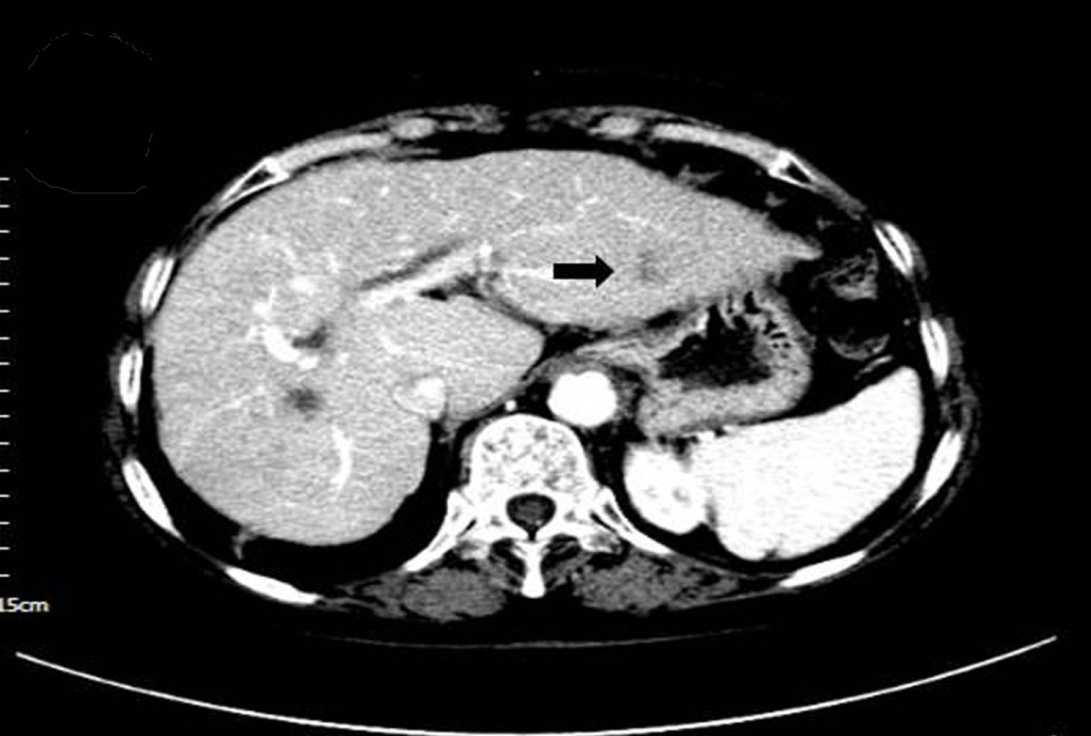 B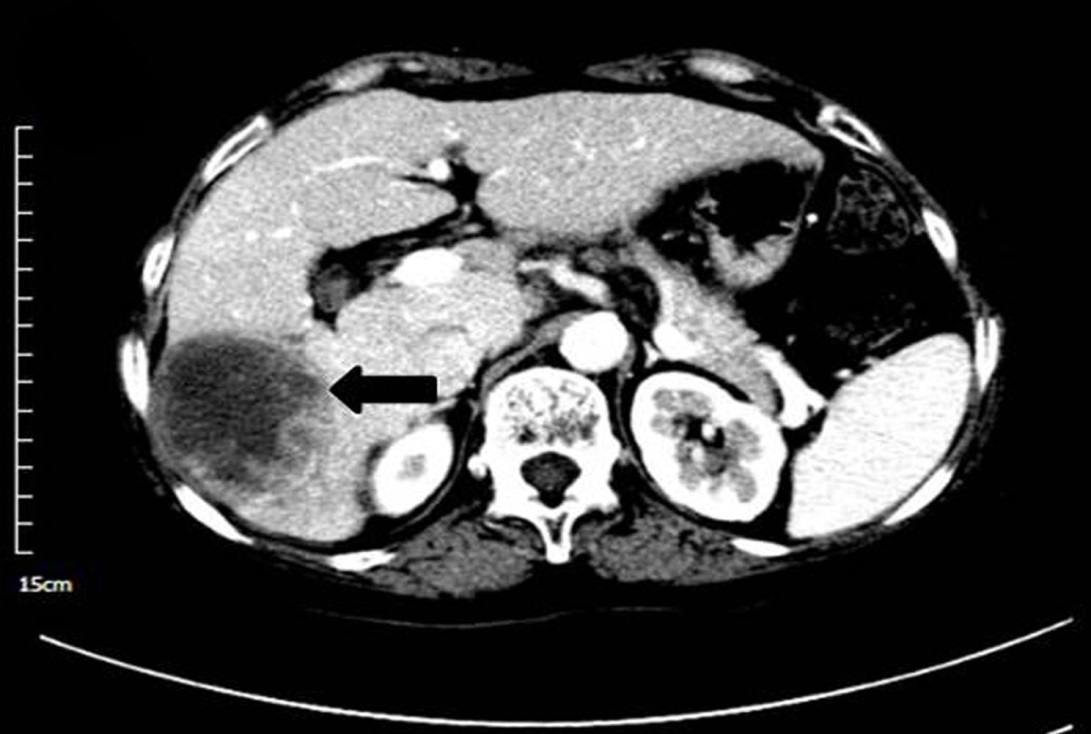 C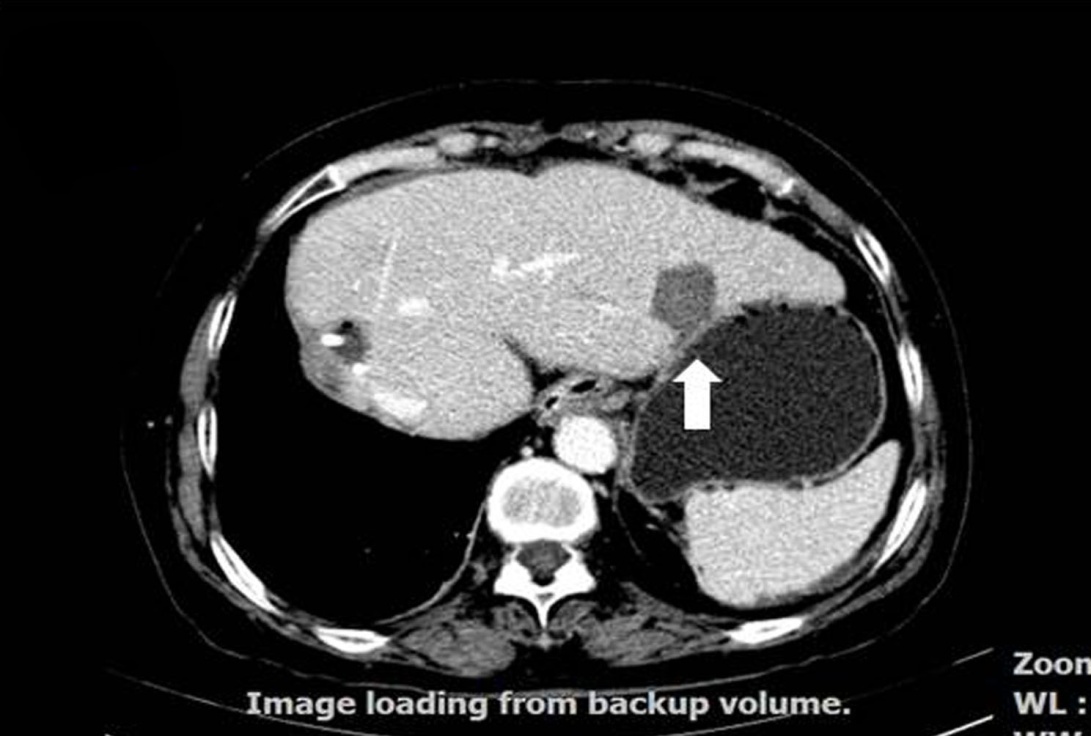 Figure 2Table 1 Characteristics of studies using radiofrequency ablation as a pretransplantation bridge therapy1No significant difference compared with untreated groups. LT: liver transplantation; RFA: radiofrequency ablation.Table 2 Recommended treatment strategies with curative intent for patients with early-stage hepatocellular carcinomaHCC: Hepatocellular carcinoma; LR: Liver resection; M: Metastasis classification; RFA: Radiofrequency ablation.Table 3 Characteristics of studies involving treatment of recurrent hepatocellular carcinoma with radiofrequency ablationHCC: Hepatocellular carcinoma; PLR: Previous liver resection; RFA: Radiofrequency ablation; RFTA: Radiofrequency thermal ablation.A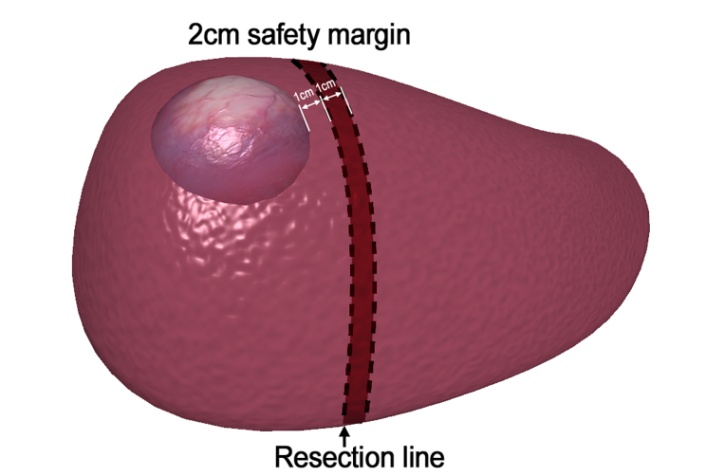 B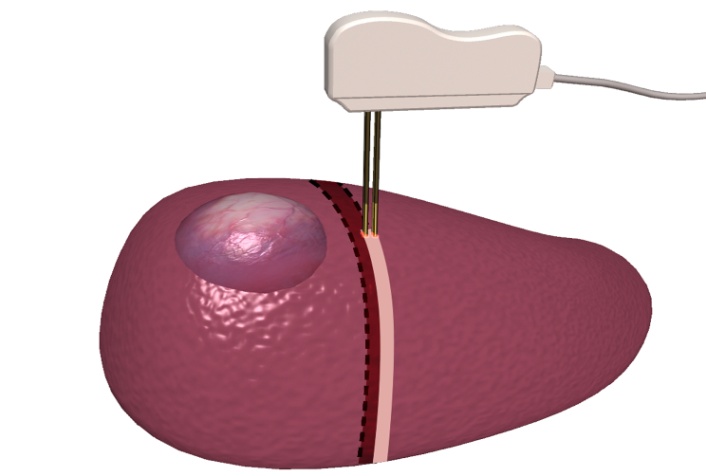 C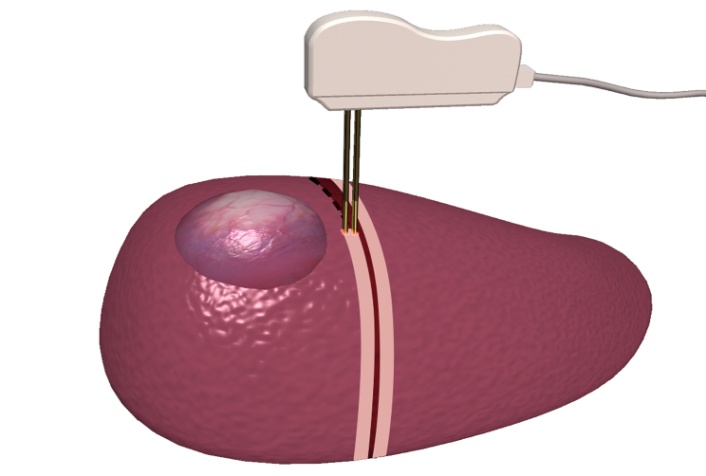 D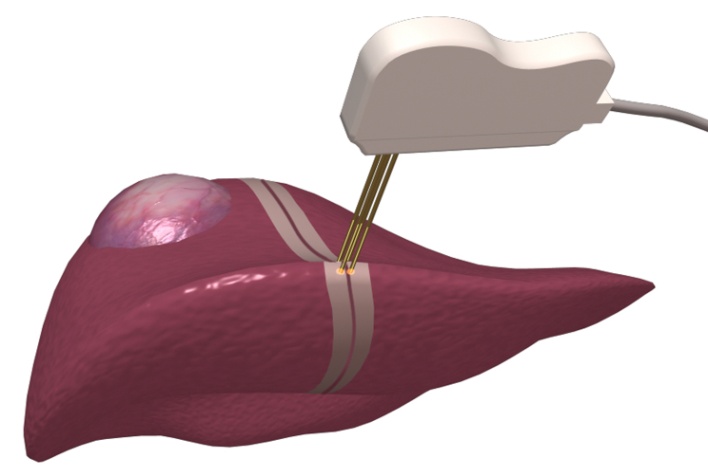 E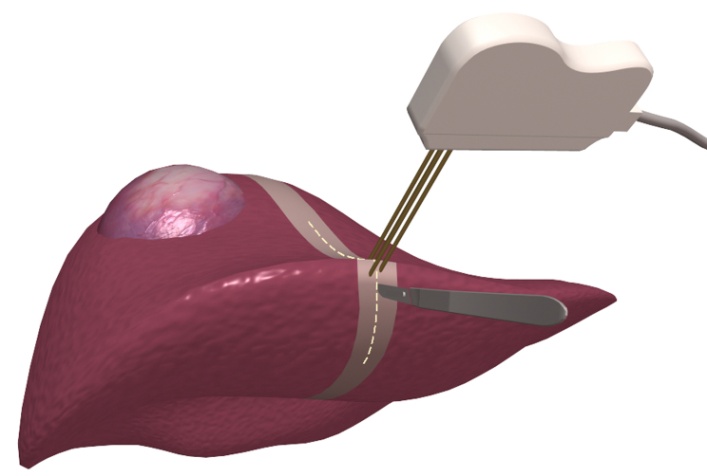 F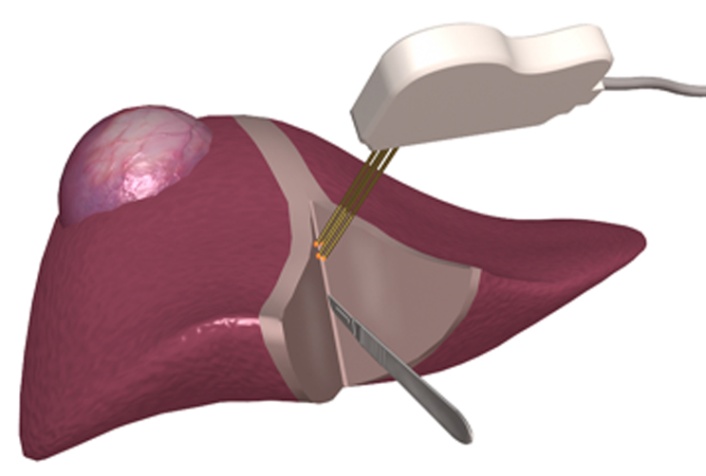 Ref.nTumor size, cmRFA→LT interval, moDropout Radiologic responsenecrosisPathologic responsenecrosisSatellites found in explantsFollow-up after LT (mo)SurvivalSurvivalRef.nTumor size, cmRFA→LT interval, moDropout Radiologic responsenecrosisPathologic responsenecrosisSatellites found in explantsFollow-up after LT (mo)One-yrThree-yrPulvirenti et al[34]143.508.00.0%90.7%86.4%57.0%16.0100.0%100.0%Fontana et al[35]333.607.921.7%66.0%––26.985.0%85.0Mazzaferro et al[36]502.759.50.0%70.0%55.0%28.0%22.095.0%83.0%Pompili et al[37]402.808.60.0%75.0%46.7%14.0%34.491.9%85.4%Lu et al[38]522.508.75.8%89.6%70.3%24.0%14.985.0%76.0%Brillet et al[39]212.4011.924.0%76.0%75.0%44.0%25.0–-DuBay et al[40]772.509.521.0%83.0%––30.0–1-1Number of tumorsTumor size, cmChild–Pugh classTumor characteristicsRecommended strategy1≤ 2AM0, subcapsular, adjacent to intrahepatic vessel trunk or extrahepatic organsLR1≤ 2BM0, central locationRFA1> 2 to ≤ 4AM0LR or RFA1> 2 to ≤ 4AM0, subcapsular, adjacent to intrahepatic vessel trunk or extrahepatic organsLR1> 2 to ≤ 4BM0, central locationRFA1> 4AM0LR2–3≤ 3AM0, bilobar diseaseLR and/or RFA2–3≤ 3AM0, unilobar diseaseLR2–3≤ 3BM0RFARef.nNumber of tumorsTumor size, cmRadiologic responsenecrosisPLR→RFA interval, moFollow-up after RFA,moOverall survivalOverall survivalOverall survivalDisease-free survivalDisease-free survivalDisease-free survivalMain findingsRef.nNumber of tumorsTumor size, cmRadiologic responsenecrosisPLR→RFA interval, moFollow-up after RFA,moone-yrthree-yrfive-yrone-yrthree-yrfive-yrNicoli et al[100]5–––43.0(31.0–61.0)25.5 (–)–60.0%––20.0%–RFTA is the first-choice treatment in the management of intrahepatic recurrence.RFTA is the first-choice treatment in the management of intrahepatic recurrence.Choi et al[101]45532.1 (0.8–4.0)87.0% (46.0/53.0)23.0(10.0–40.0)18.0 (2.0–47.0)82.0%54.0%–57.0%34.0%–Percutaneous RFA is effective and safe for intrahepatic recurrent HCC after hepatectomy. Serum alpha-fetoprotein level before RFA and resected tumor size were significant prognostic predictors of long-term survival.Percutaneous RFA is effective and safe for intrahepatic recurrent HCC after hepatectomy. Serum alpha-fetoprotein level before RFA and resected tumor size were significant prognostic predictors of long-term survival.Lu et al[102]721242.4 (0.9–7.0)96.0% (119.0/124.0)27.9(2.0–75.9)21.0 (1.0–215.2)70.0%55.0%28.0%22.0%95.0%83.0%Percutaneous thermal ablative therapies were particularly suitable for recurrent HCC and improved long-term survival.Percutaneous thermal ablative therapies were particularly suitable for recurrent HCC and improved long-term survival.Schindera et al[103]35611.7 (0.5–5.3)85.5% (54.0/61.0)18.0(1.0–65.0)–76.0%45.0%––––Percutaneous RFA is effective and safe for recurrent HCC after hepatectomy, with a good overall patient survival rate.Percutaneous RFA is effective and safe for recurrent HCC after hepatectomy, with a good overall patient survival rate.Yang et al[104]41763.8 (2.0–6.6)93.4% (71.0/76.0)–24.5 (1.0–96.0)73.0%41.0%–46.0%24.0%–Percutaneous RFA is effective and safe for recurrent hepatic tumors after previous partial hepatectomy.Percutaneous RFA is effective and safe for recurrent hepatic tumors after previous partial hepatectomy.Choi et al[105]1021192.0 (0.8–5.0)93.3% (111.0/119.0)35.6(7.0–83.0)22.3 (1.3–125.7)93.9%65.7%51.6%52.2%21.3%7.2%RFA is effective and safe for recurrent HCC after hepatectomy and is more effective in late than in early recurrence.RFA is effective and safe for recurrent HCC after hepatectomy and is more effective in late than in early recurrence.Liang et al[106]6688–93.9% (62.0/66.0)21.1(2.4–69.4)–76.6%48.6%39.9%–––Percutaneous RFA is as effective as repeat hepatectomy for recurrent small HCC. Percutaneous RFA has an advantage over repeat hepatectomy in terms of being less invasive.Percutaneous RFA is as effective as repeat hepatectomy for recurrent small HCC. Percutaneous RFA has an advantage over repeat hepatectomy in terms of being less invasive.Chan et al[107]45–2.2 (0.8–6.0)87.0% (46.0/53.0)35.6(7.0–83.0)–83.7%43.1%29.1%32.2%12.4%9.3%Repeat resection and RFA attained similar survival benefits in the management of recurrent HCC after hepatectomy. The high repeatability of RFA and its ability to be delivered percutaneously render it a preferred treatment option for selected patients.Repeat resection and RFA attained similar survival benefits in the management of recurrent HCC after hepatectomy. The high repeatability of RFA and its ability to be delivered percutaneously render it a preferred treatment option for selected patients.Eisele et al[108]27–2.8 (–)––21.0 (–)96.0%62.0%32.0%51.0%30.0%11.0%Overall survival and disease-free survival were not significantly different between patients treated by RFA and repeat resection. There was, however, a tendency toward longer tumor-free survival in the resected patients.Overall survival and disease-free survival were not significantly different between patients treated by RFA and repeat resection. There was, however, a tendency toward longer tumor-free survival in the resected patients.